									Name: __________________The Impact of GlaciersSources:	Glaciers PPT		Video: ________________________Currently there are _____________________________ of the Earth covered in Glaciers.There are TWO types of Glaciers and those are:______________________________________________________________________Version #1 is: __________________________ and those are described as__________________________________________________________________________________________________________________________________________________________________________________________________________________________________________Version #2 is: _________________________ and those are described as__________________________________________________________________________________________________________________________________________________________________________________________________________________________________________Do we find these two types of Glaciers in British Columbia?		Yes		NoDo we find these two two types of Glaciers in Metro Vancouver?		Yes		NoHow are Glaciers formed?________________________________________________________________________________________________________________ How does this chart help to explain the process of snow in Glaciation? 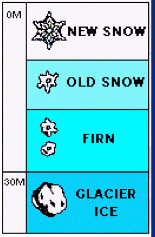 Do Glaciers move or are they stationary? ______________________________How do Glaciers move?Movement #1__________________________________________________________________________Movement #2____________________________________________________________________________Movement #3____________________________________________________________________________How do Glaciers alter the landscape?___________________________________________________________________________________________________________________________________________________________________________________________________Please name a FEW depositional features of a Glacier_____________________________________________________________________________________________Can you name any land formations in Metro Vancouver that are the direct result of glaciation?___________________________________________________________________________________________________Was Metro Vancouver covered by a Glacier?				Yes		NoHow did the last Ice Age impact the topography of Metro Vancouver?____________________________________________________________________________________________________________________________________________________________________________________________________________________________________Did the last glacier have a direct impact on Cloverdale			Yes		NoWhy _________________________________________________________________________